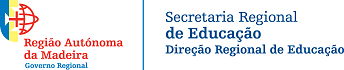 Projeto de Enriquecimento e Complemento CurricularXI TAÇA ESCOLAR DE EDUCAÇÃO RODOVIÁRIA - FINAL REGIONAL X PROVA DE ORIENTAÇÃO RODOVIÁRIA – FINAL REGIONALLocal: Praça do Povo e Jardim Almirante Reis (Funchal)Data: 16 de março de 2018, 6ª feiraANEXO IV  - CARTÃO DE IDENTIFICAÇÃO DOS ALUNOS PARTICIPANTES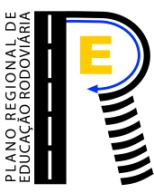                                Projeto de Enriquecimento e Complemento Curricular                               PLANO REGIONAL DE EDUCAÇÃO RODOVIÁRIA 2017/2018FINAIS REGIONAIS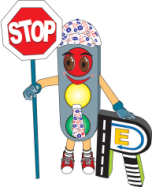 CARTÃO DE IDENTIFICAÇÃO DO PARTICIPANTEEstabelecimento de Ensino: _______________________________________________________Nome do Aluno: ________________________________________________________________Ano de Escolaridade: ____CARTÃO DE IDENTIFICAÇÃO DO PARTICIPANTEEstabelecimento de Ensino: _______________________________________________________Nome do Aluno: ________________________________________________________________Ano de Escolaridade: ____